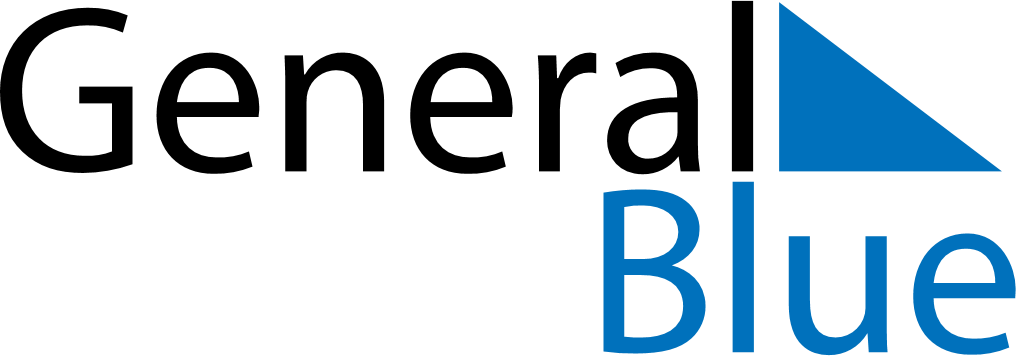 October 2024October 2024October 2024October 2024October 2024October 2024Petfuerdo, Veszprem, HungaryPetfuerdo, Veszprem, HungaryPetfuerdo, Veszprem, HungaryPetfuerdo, Veszprem, HungaryPetfuerdo, Veszprem, HungaryPetfuerdo, Veszprem, HungarySunday Monday Tuesday Wednesday Thursday Friday Saturday 1 2 3 4 5 Sunrise: 6:46 AM Sunset: 6:27 PM Daylight: 11 hours and 41 minutes. Sunrise: 6:47 AM Sunset: 6:25 PM Daylight: 11 hours and 37 minutes. Sunrise: 6:49 AM Sunset: 6:23 PM Daylight: 11 hours and 34 minutes. Sunrise: 6:50 AM Sunset: 6:21 PM Daylight: 11 hours and 31 minutes. Sunrise: 6:51 AM Sunset: 6:19 PM Daylight: 11 hours and 27 minutes. 6 7 8 9 10 11 12 Sunrise: 6:53 AM Sunset: 6:17 PM Daylight: 11 hours and 24 minutes. Sunrise: 6:54 AM Sunset: 6:15 PM Daylight: 11 hours and 21 minutes. Sunrise: 6:56 AM Sunset: 6:14 PM Daylight: 11 hours and 17 minutes. Sunrise: 6:57 AM Sunset: 6:12 PM Daylight: 11 hours and 14 minutes. Sunrise: 6:58 AM Sunset: 6:10 PM Daylight: 11 hours and 11 minutes. Sunrise: 7:00 AM Sunset: 6:08 PM Daylight: 11 hours and 7 minutes. Sunrise: 7:01 AM Sunset: 6:06 PM Daylight: 11 hours and 4 minutes. 13 14 15 16 17 18 19 Sunrise: 7:03 AM Sunset: 6:04 PM Daylight: 11 hours and 1 minute. Sunrise: 7:04 AM Sunset: 6:02 PM Daylight: 10 hours and 58 minutes. Sunrise: 7:05 AM Sunset: 6:00 PM Daylight: 10 hours and 54 minutes. Sunrise: 7:07 AM Sunset: 5:58 PM Daylight: 10 hours and 51 minutes. Sunrise: 7:08 AM Sunset: 5:56 PM Daylight: 10 hours and 48 minutes. Sunrise: 7:10 AM Sunset: 5:55 PM Daylight: 10 hours and 44 minutes. Sunrise: 7:11 AM Sunset: 5:53 PM Daylight: 10 hours and 41 minutes. 20 21 22 23 24 25 26 Sunrise: 7:13 AM Sunset: 5:51 PM Daylight: 10 hours and 38 minutes. Sunrise: 7:14 AM Sunset: 5:49 PM Daylight: 10 hours and 35 minutes. Sunrise: 7:15 AM Sunset: 5:47 PM Daylight: 10 hours and 32 minutes. Sunrise: 7:17 AM Sunset: 5:46 PM Daylight: 10 hours and 28 minutes. Sunrise: 7:18 AM Sunset: 5:44 PM Daylight: 10 hours and 25 minutes. Sunrise: 7:20 AM Sunset: 5:42 PM Daylight: 10 hours and 22 minutes. Sunrise: 7:21 AM Sunset: 5:41 PM Daylight: 10 hours and 19 minutes. 27 28 29 30 31 Sunrise: 6:23 AM Sunset: 4:39 PM Daylight: 10 hours and 16 minutes. Sunrise: 6:24 AM Sunset: 4:37 PM Daylight: 10 hours and 13 minutes. Sunrise: 6:26 AM Sunset: 4:36 PM Daylight: 10 hours and 9 minutes. Sunrise: 6:27 AM Sunset: 4:34 PM Daylight: 10 hours and 6 minutes. Sunrise: 6:29 AM Sunset: 4:33 PM Daylight: 10 hours and 3 minutes. 